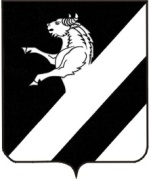 КРАСНОЯРСКИЙ  КРАЙАЧИНСКИЙ РАЙОНАДМИНИСТРАЦИЯ ПРИЧУЛЫМСКОГО СЕЛЬСОВЕТАПРОЕКТ ПОСТАНОВЛЕНИЕ00.00.2018                                п.Причулымский                                       № 000-ПОб организации пожарно-профилактической работы в жилом секторе и на объектах с массовым пребыванием людейВ соответствии с Федеральным законом от 06.10. 2003 № 131- ФЗ «Об общих принципах организации местного самоуправления в Российской Федерации», Федеральным законом от 21.12.1994 № 69-ФЗ «О пожарной безопасности» и в целях повышения эффективности профилактической работы, усиления контроля за противопожарным состоянием жилых домов (независимо от формы собственности), снижения пожаров в жилом секторе и недопущения гибели людей, руководствуясь статьями 14, 17 Устава Причулымского сельсовета Ачинского района Красноярского края,  ПОСТАНОВЛЯЮ:1. Руководителям учреждений с массовым пребыванием людей обеспечить выполнение первичных мер пожарной безопасности в организации.2. В соответствии со статьей 19 Федерального закона «О пожарной безопасности» организовать и осуществлять общественный контроль за обеспечением пожарной безопасности на территории Причулымского сельсовета.3. В ходе профилактической работы и при проведении общественного контроля проводить разъяснительную работу с населением по соблюдению требований пожарной безопасности.4. Размещать материалы по противопожарной пропаганде в средствах массовой информации, на информационных стендах.5. Проводить совместные с участковым инспектором полиции рейды семей и граждан, ведущих асоциальный образ жизни, многодетных семей.6. Включить в повестку дня всех собраний граждан вопрос по предупреждению и тушению пожаров на территории Причулымского сельсовета Ачинского района.7. Информировать население о принятых решениях по обеспечению пожарной безопасности и содействовать распространению пожарно-технических знаний (статья 26 Федерального закона «О пожарной безопасности»).8. Контроль за выполнением постановления оставляю за собой.9. Постановление вступает в силу в день, следующий за днем официального опубликования в информационном листе «Причулымский вестник» и подлежит размещению в сети Интернет на официальном сайте администрации Причулымского сельсовета и сельского Совета депутатов Ачинского района Красноярского края по адресу: http://adm-prichulim.gbu.su/.Глава Причулымского сельсовета                                                  Т.И.ОсиповаАбрамова Оксана Сергеевна8 (39151) 91-2-39